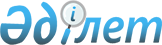 Об утверждении Правил совершения таможенных операций при таможенном декларировании и выпуске товаров до подачи таможенной декларации
					
			Утративший силу
			
			
		
					Приказ Министра финансов Республики Казахстан от 23 февраля 2015 года № 112. Зарегистрирован в Министерстве юстиции Республики Казахстан 26 марта 2015 года № 10526. Утратил силу приказом Министра финансов Республики Казахстан от 26 января 2018 года № 73 (вводится в действие по истечении десяти календарных дней после дня его первого официального опубликования)
      Сноска. Утратил силу приказом Министра финансов РК от 26.01.2018 № 73 (вводится в действие по истечении десяти календарных дней после дня его первого официального опубликования).
      В соответствии со  статьей 298 Кодекса Республики Казахстан от 30 июня 2010 года "О таможенном деле в Республике Казахстан" ПРИКАЗЫВАЮ:
      1. Утвердить прилагаемые  Правила совершения таможенных операций при таможенном декларировании и выпуске товаров до подачи таможенной декларации.
      2. Комитету государственных доходов Министерства финансов Республики Казахстан (Ергожин Д.Е.) в установленном законодательством порядке обеспечить:
      1) государственную регистрацию настоящего приказа в Министерстве юстиции Республики Казахстан;
      2) в течение десяти календарных дней после государственной регистрации настоящего приказа его направление на официальное опубликование в периодических печатных изданиях и в информационно–правовой системе "Әділет"; 
      3) размещение настоящего приказа на интернет–ресурсе Министерства финансов Республики Казахстан.
      3. Настоящий приказ вводится в действие по истечении десяти календарных дней со дня его первого официального опубликования.  Правила совершения таможенных операций при таможенном декларировании и выпуске товаров до подачи таможенной декларации
1. Общие положения
      1. Настоящие Правила разработаны в соответствии со  статьей 298 Кодекса Республики Казахстан от 30 июня 2010 года "О таможенном деле в Республике Казахстан" (далее – Кодекс) и определяют порядок действий декларантов и должностных лиц территориальных органов государственных доходов по таможенному декларированию и выпуску товаров до подачи таможенной декларации.
      В соответствии со  статьей 298 Кодекса выпуск товаров до подачи таможенной декларации осуществляется в следующих случаях:
      1) при применении специальных упрощений в отношении уполномоченных экономических операторов в соответствии с  пунктом 2 статьи 65 Кодекса;
      2) при помещении в первоочередном порядке под таможенные процедуры, за исключением таможенной процедуры таможенного транзита, ввозимых (ввезенных) на таможенную территорию Таможенного союза отдельных категорий товаров, указанных в  статье 276 Кодекса.
      2. В отношении товаров, указанных в  статье 276 Кодекса, за исключением товаров, необходимых для ликвидации последствий стихийных бедствий, чрезвычайных ситуаций природного и техногенного характера, продукции военного назначения, необходимой для выполнения акций по поддержанию мира либо проведению учений, ценностей в виде валюты (в том числе иностранной валюты) и аффинированного золота, ввозимых Национальным Банком Республики Казахстан и его филиалами, а также гуманитарной и технической помощи при их выпуске до подачи таможенной декларации представляется обеспечение уплаты таможенных пошлин, налогов.
      Обеспечение предоставляется в территориальный орган государственных доходов в соответствии с  главой 16 Кодекса.
      Выпуск до подачи таможенной декларации товаров, декларантом которых выступает уполномоченный экономический оператор, применяется при условии, что сумма подлежащих уплате ввозных таможенных пошлин, налогов не превышает сумму обеспечения уплаты таможенных пошлин, налогов, предоставленного уполномоченным экономическим оператором в соответствии со  статьей 62 Кодекса.       2. Последовательность действий декларантов и должностных лиц органа государственных доходов при таможенном декларировании и выпуске товаров до подачи таможенной декларации
      3. Для выпуска товаров до подачи таможенной декларации декларант представляет в территориальный орган государственных доходов документы, предусмотренные  статьей 298 Кодекса. 
      Должностное лицо органа государственных доходов, производящее таможенную очистку и выпуск товаров, (далее – должностное лицо) осуществляет проверку на наличие следующих документов:
      1) коммерческих или транспортных (перевозочных) документов, содержащих сведения об отправителе и получателе товаров, стране отправления и назначения товаров, наименование, описание, классификационный код товара по Товарной номенклатуре внешнеэкономической деятельности на уровне не менее первых четырех знаков, количество, вес брутто и стоимость товаров;
      2) обязательства о подаче декларантом таможенной декларации и представлении необходимых документов по форме, установленной в  приложении 1 к настоящим Правилам;
      3) документов и сведений, подтверждающих соблюдение запретов и ограничений.
      4. Должностное лицо регистрирует обязательство о подаче декларантом таможенной декларации и представлении необходимых документов если:
      1) товары находятся под таможенным контролем в зоне деятельности территориального органа государственных доходов, которому поданы документы;
      2) документы поданы уполномоченным лицом (декларантом или таможенным представителем);
      3) документы, указанные в  пункте 3 настоящих Правил, представлены в полном объеме. 
      5. Регистрация обязательства осуществляется в Журнале регистрации обязательств о подаче таможенной декларации и представлении необходимых документов и сведений по форме, установленной  приложением 2 к настоящим Правилам. 
      Регистрационный номер проставляется в левом верхнем углу обязательства и состоит из следующих элементов /ххххх/хххххх/ххххх/вдт, 
         1     2     3     4 
      где 1 – код территориального органа государственных доходов в соответствии с классификатором органов государственных доходов;
      2 – дата регистрации;
      3 – порядковый номер обязательства;
      4 – признак выпуска товаров до подачи таможенной декларации.
      6. В целях проведения таможенного контроля, в том числе с применением системы управления рисками, должностное лицо выполняет следующие действия:
      1) производит проверку сведений о товарах, указанных в документах;
      2) при наличии неавтоматизированных профилей риска производит сверку сведений, заявленных в представленных документах, со сведениями, содержащимися в профилях риска;
      3) при совпадении индикаторов риска применяет меры по предотвращению и (или) минимизации рисков в соответствии с рекомендациями системы управления рисками.
      При наличии потенциального риска нарушения таможенного законодательства должностное лицо с письменного разрешения руководителя таможенного поста территориального органа государственных доходов либо лица, его замещающего, применяет дополнительные формы таможенного контроля.
      7. Выпуск товаров или отказ в выпуске производится по основаниям, установленным  статьями 296 и  302 Кодекса. 
      В случае, если при осуществлении таможенного контроля обнаружены признаки нарушения прав на объекты интеллектуальной собственности, должностное лицо приостанавливает выпуск товаров до подачи таможенной декларации в соответствии со  статьями 440 и  441 Кодекса.
      При выпуске товаров до подачи таможенной декларации должностное лицо на коммерческих и транспортных (перевозочных) документах проставляет штамп "Выпуск до подачи таможенной декларации" и личную номерную печать с указанием на них регистрационного номера обязательства. 
      При отказе в выпуске товаров должностное лицо на оборотной стороне обязательства проставляет штамп "Отказано в выпуске" и личную номерную печать с указанием причины отказа.
      8. Копии коммерческих или транспортных (перевозочных) документов, представленные декларантом при выпуске товаров до подачи таможенной декларации, остаются в территориальном органе государственных доходов, зарегистрировавшем обязательство о предоставлении таможенной декларации и необходимых документов.
      9. После выпуска товаров должностное лицо осуществляет контроль за сроками подачи таможенной декларации. 
      Форма      
      Руководителю         
      ______________________________
      Наименование таможенного поста 
      Департамента государственных 
      доходов/таможни       
      ______________________________
      Ф.И.О. (отчество при наличии) 
      руководителя        Обязательство
о подаче таможенной декларации и
представлении необходимых документов
      Наименование декларанта _____________________________________________
      В лице ______________________________________________________________
                   (ФИО должностного лица предприятия, организации либо
                            специалиста по таможенному оформлению)
      Обязуется подать таможенную декларацию и необходимые к ней документы
      в срок до 10 "______" 20____г. по товарам, помещаемым под таможенную
      процедуру ___________________________________________________________
      Наименование товаров ________________________________________________
      Код товара ТН ВЭД ТС (на уровне не менее 4 первых знаков) ___________
      Общая стоимость товаров _____________________________________________
      Место нахождения товаров ____________________________________________
      Номер транзитной декларации (при наличии) ___________________________
      Товары будут использованы на территории Таможенного союза в целях ___
      Обеспечение уплаты таможенных платежей и налогов представлено в виде
      (при необходимости) _________________________________________________
      Прилагаются копии документов: _______________________________________
      Приложения на ____________ листах.
      Дата, подпись
      Адрес, телефон
      Форма Журнал регистрации обязательств
о подаче таможенной декларации
					© 2012. РГП на ПХВ «Институт законодательства и правовой информации Республики Казахстан» Министерства юстиции Республики Казахстан
				
Министр
Б. СултановУтверждены
приказом Министра финансов
Республики Казахстан
от 23 февраля 2015 года № 112Приложение 1
к Правилам совершения
таможенных операций
при таможенном декларировании
и выпуске товаров до подачи
таможенной декларацииПриложение 2
к Правилам совершения
таможенных операций
при таможенном декларировании
и выпуске товаров до подачи
таможенной декларации
№ п/п
Регистрационный номер обязательства
Наименование декларанта 
Срок подачи таможенной декларации
Ф.И.О. должностного лица
Решение о выпуске/отказе с указанием причины отказа 
Примечание
1
2
3
4
5
6
7